The Commonwealth of Massachusetts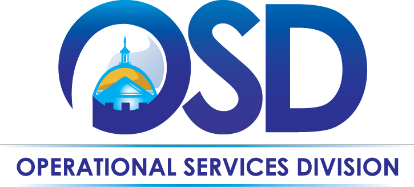 Operational Services DivisionOffice of Vehicle ManagementOVERNIGHT TRAVELJustification for Overnight Use:☐ By signing below I hereby certify that I have read and agree to abide by the OVM Policies & Procedures Manual.Driver	     Signature:		Date:	 ☐ By signing below I hereby certify that use of this vehicle outside of normal business hours is required for official state business.Agency Head	     Signature:		Date:	☐ By signing below I hereby certify that the driver of this vehicle has been provided with a copy of the OVM Policies & Procedures Manual, that the driver possesses a valid driver’s license and that the individual complies with OVM’s Safe Driver Program.Agency Fleet Manager	     Signature		Date:	The original Overnight Travel form must be kept on file with the Agency Fleet Manager.  In addition, a copy of the approved form must be sent to the Office of Vehicle Management, and a copy must be kept in the vehicle at all times.OVERNIGHT TRAVEL – Revised 11/2022From OVM Polices & Procedures Manual:Overnight TravelAn Employee may be permitted to drive a State Vehicle home on a given day if the employee is conducting official state business before and/or after Normal Business Hours*.Short-Term Rentals:  An Employee may be permitted to drive a Vehicle rented for State business home on a given day if the employee is conducting official state business before and/or after Normal Business Hours*.If a State vehicle has been assigned to a Department and an employee will be using the vehicle for Overnight Travel where it will be housed away from a State facility or the employee’s residence then, the operator must fill out an OVM-10 Form and have prior approval of the Department Head.  The approved form must be initialed and held by the Department Fleet Manager and a copy must be kept with the vehicle during the relevant time period.  In addition, a copy shall be forwarded onto OVM for the Fleet Administrator’s file. Any Employee found using a vehicle outside of normal business hours without the proper authorization as specified in this section will automatically lose his/her privilege to drive a State vehicle for not less than three months.  In addition, if the vehicle has been assigned to a Department, the vehicle will be permanently returned to OVM and the Department will not be issued a replacement vehicle.OVM will randomly audit vehicles to determine if employees have the proper authorization to use a vehicle after Normal Business Hours.Instructions:  Complete the form in its entirety.  Driver Responsible for Vehicle – Provide the first and last name of employee that will be responsible for the vehicleDriver Type: Check the box which best describes the Driver identified above:  Regular EmployeeContractor Contracted Employee Seasonal EmployeeDriver’s License Number: Provide the Driver’s license number of the driver responsible for the vehicle.Agency:  Provide the complete name of the Agency to which the vehicle is assigned.Org Code:  Provide the Organizational Code for the Agency. Email: Provide the Email address of the driver of the vehicle.Telephone: Provide phone number (including area code) of the driver of the vehicle.Check One box for Either A State Vehicle or a Rental VehicleIf State Vehicle is checked: provide the State Vehicle License Plate No. issued by the Registry of Motor Vehicles and assigned to the vehicle.Travel Destination: Provide the street address city and state for the destination which the vehicle will be traveling to.Dates of Travel:  Provide the month date and year (m/d/y) for the dates that the vehicle will require the Overnight Travel Authorization.Justification for Overnight Use: Provide a validation for the need to utilize a state vehicle for overnight travel.The vehicle will be parked during off-duty periods at the Following Location (address, city, state):  Provide the complete address including street and city where vehicle will parked when not in use.Check one:  check one Garage, Driveway or Street for item which best describes the location where the vehicle will be parked during off duty periods.Provide Signatures and dates as listed for:Driver: Identified as Driver Responsible for Vehicle above.  Must check off box indicating he/she has read and agrees to abide by the OVM Policies and Procedures Manual.Agency Head:  Must check off box certifying that use of this vehicle outside of normal business hours* is required for official state business.Agency Fleet Manager: Must check off box to certify that the driver of the vehicle has been provided with a copy of the OVM Policies and Procedures Manual, possess a valid driver’s license and that the individual complies with OVM’s Safe Driver Program.Check the box to affirm that the Agency will file the proper documentation in accordance per the OVM Policies and Procedures, original signed OVM-10 at the agency, copies sent to OVM and kept with the vehicle during the dates of travel.Return completed form to the Office of Vehicle Management via email to Vincent.Micozzi@mass.gov.  OVM will accept the signed form in Word or via Adobe pdf format.  *Normal Business Hours are defined as Monday through Friday from 7:00 a.m. to 5:00 p.m. EST, excluding Commonwealth holidays.Driver Responsible for Vehicle (First and Last Name):Driver Responsible for Vehicle (First and Last Name):Driver Type (Check One):Regular Employee	Contracted EmployeeContractor	Seasonal EmployeeRegular Employee	Contracted EmployeeContractor	Seasonal EmployeeDriver’s License Number:Agency: Org Code:Email:Phone:Check OneState/Rental:  State Vehicle, if checked provide State License Plate No.:  Rental VehicleTravel Destination:Dates of Travel: If typing in Word, this text box will expand (please attach additional documentation if necessary).  The vehicle will be parked during off-duty periods at the Following Location(address, city, state):Check one: Garage	 Driveway	 StreetFOR OVM USE ONLY                 OVM Fleet Director:		Date Received:  	